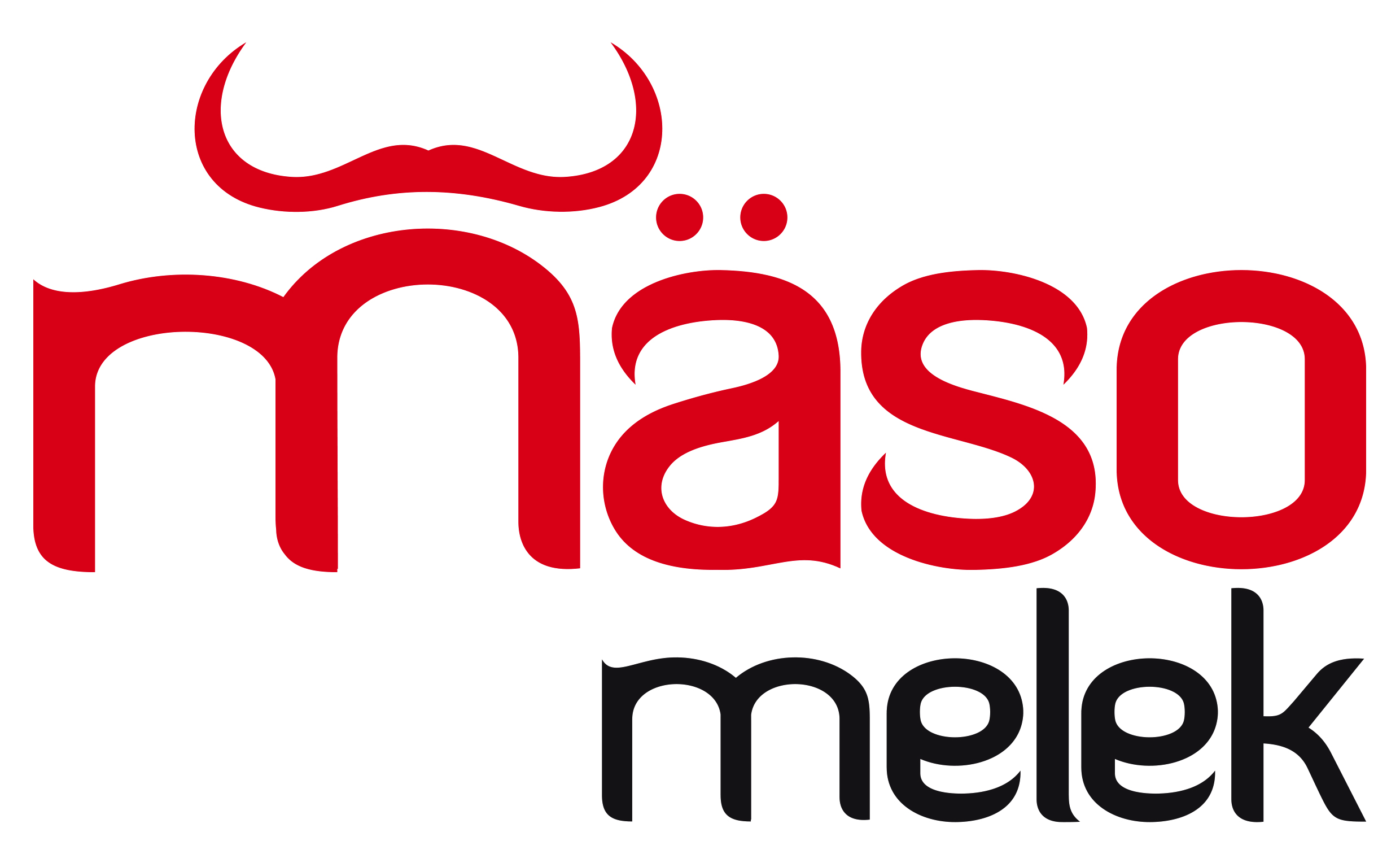 Výzva na predkladanie ponúk Podľa Usmernenia Pôdohospodárskej platobnej agentúry č. 8/2017 k obstarávaniu tovarov, stavebných prác a služieb financovaných z PRV SR 2014-2020 aktualizácia č. 4Prijímateľ:Názov prijímateľa: Mäso Melek, s.r.o.Sídlo: Melek 231, 952 01 MelekIČO: 47 570 822DIČ: 2023978143Štatutárny zástupca: Ing. Erik FischerKontaktná osoba: Alexandra Fischerováe-mail kontaktnej osoby: fischerova@masomelek.sk adresa hlavnej stránky verejného obstarávateľa /URL/: www.masomelek.skNázov zákazky podľa verejného obstarávateľa: Zníženie energetickej náročnosti a inovácia spoločnosti Mäso Melek, s.r.o.Druh zákazky (tovar, služby, stavebné práce): Dodanie tovarov s montážouHlavné miesto uskutočnenia stavebných prác: Sídlo prijímateľa – Mäso Melek, s.r.o., Melek 231, 952 01 MelekLehota realizácie zákazky:15 kalendárnych dní odo dňa odovzdania staveniskaVýsledok verejného obstarávania (typ zmluvy):Zmluva o dielo podľa Prílohy č. 3Opis predmetu zákazky:Cieľom projektu „Zníženie energetickej náročnosti a inovácia spoločnosti Mäso Melek, s.r.o.“ je zníženie energetickej náročnosti prevádzky podniku Mäso Melek pôsobiaceho v oblasti mäsopriemyslu a inovácia zariadení spracovateľských a výrobných kapacít v rámci procesu spracovania, balenia, skladovania a uvádzania na trh jeho vlastných produktov.Predmetom zákazky znižovania energetickej náročnosti výroby, vrátane emisií, prijímateľ definuje zavedením energetického manažérstva prostredníctvom osadenia fotovoltického systému. Ten bude pozostávať zo 408 fotovoltických panelov s celkovým výkonom 199,92 kWp umiestnených na pomocnej konštrukcii striech 5 budov v areáli prevádzky Mäso Melek, s.r.o. V rámci vykurovacieho systému objektov prijímateľ napojí vykurovací systém všetkých objektov v areáli na nové zdroje tepla. Dôjde k výmene starých súčasných plynových kotlov za elektrické tepelné čerpadlá vzduch-voda. Inštalácia tepelných čerpadiel ako obnoviteľných zdrojov energie prispeje k zefektívneniu výroby tepelnej energie a zníženiu emisií CO2. Elektrické tepelné čerpadlá a využitie fotovoltického systému inštalovaného na strechách 5 objektov, ktorý počas obdobia najvyššieho odberu energie zabezpečí výrobu elektriny je na základe analýzy vyplývajúcej z Energetického auditu energeticky a environmentálne úsporné a efektívne.Realizáciou plánovanej investície bude prijímateľ schopný využívať obnoviteľné zdroje pri príprave potravín s čo najvyššou efektivitou pri uplatnení najmodernejších spracovateľských technológií.Požadovaný stav:Obnova technologického parku podniku prostredníctvom investícií do hmotného/nehmotného majetku  (nové moderné digitálne stroje) a inštalácia obnoviteľného zdroja energie (fotovoltické zariadenie pre vlastnú spotrebu prevádzky) je pre prijímateľa nevyhnutná. Aby zabezpečil rozšírenie výroby a reflektoval na požiadavky trhu, plánuje zaviesť novú inovatívnu technológiu, ktorá v plnej miere podporí digitalizáciu a automatizáciu výrobného procesu.S cieľom znižovania energie vo výrobnom procese prijímateľ zavedie nové technológie pre spracovanie obnoviteľných zdrojov energie, ktoré nahradia jestvujúci zdroj vykurovania – plyn. Projekt zároveň rieši výrobu el. energie pre vlastnú spotrebu a napojenie predmetného objektu do distribučnej siete (DS), rozvod silnoprúdu vrátane merania a regulácie pre inštaláciu lokálneho fotovoltického zdroja o inštalovanom výkone 199,92 kWp. Navýšením kapacity mrazenia a chladenia mäsa a mäsových výrobkov z 520 ton na 1200 ton ročne sa jednoznačne zvýši spotreba elektrickej energie. Ak by prijímateľ zostal pri využívaní pôvodných zdrojov energie, priemerná ročná spotreba elektrickej energie by bola 9 101,60 MWh. Pri navrhovanej zmene zdroja energie je plánovaná priemerná ročná spotreba elektrickej energie 993,72 MWh. Popis stavebných objektov, ktoré sú predmetom plnenia:SO 01: Fotovoltické zariadenieZariadenie bude pozostávať zo 6 generátorov umiestnených na budovách prevádzky prijímateľa. Celková výmera plôch predstavuje 866,1 m2 na parcelách č. 3080, 3081, 3077, 3074 a 3075. Zostava fotovoltických panelov E1-E5 bude pozostávať zo 408 ks FV panelov s výkonovou bilanciou 199,92 kWp. Predmetné odberné miesto s EIC kódom 24ZZS60849220000 bude pripojené do distribučnej sústavy cez fakturačné meranie s hlavným ističom s hodnotou B 400A/3. Osadený 4-kvard. elektromer s polopriamym meraním bude v rozvádzači RE (NN-RH trafostanice), umiestnenom v areáli pri stĺpovej trafostanici 22/0,4 kV. Tento fakturačný elektromer sa využije ako meradlo pre odber elektriny pre predmetné odberné miesto, ako aj na meranie dodávky prípadného prebytku el. energie z FVZ do distribučnej siete DS. Zostava E1-E5 bude obsahovať celkom 408 ks fotovoltických monokryštalických panelov zapojených v sériovo-paralelnom zapojení stringov. Vetvy sa pripoja do príslušných meničov na príslušné MPPT vstupy. Z týchto stringov budú meniče premieňať jednosmernú energiu na striedavú a budú ju dodávať do NN lokálnej siete spoločnosti Mäso Melek pre vlastnú spotrebu a v prípade prebytkov bude meraná dodávka elektriny do DS ZSD, a.s do výšky schválenej MRK lokálneho zdroja. SO 02: Chladenie – technológia, SO 03 Mrazenie TechnológiaChladenie v chladiarenských boxoch zabezpečia 3 chladiace agregáty - kondenzačné jednotky s výkonmi 5, 6 a 10 kW zložené z výparníkov, regulačných a silových rozvádzačov, spojovacích potrubí a iného príslušenstva, umiestnených na fasáde a spojených s chladiacimi výparníkmi umiestnenými v priestoroch boxov. Požadovaná teplota v boxoch bude 0°C, v priestore expedície 5°C. V boxoch na mrazenie budú 2 mraziace agregáty - (kondenzačné jednotky s výkonmi 4,3 a 5,8 kW zložené z výparníkov, regulačných a silových rozvádzačov, spojovacích potrubí a iného príslušenstva) umiestnených na fasáde a spojených s mraziacimi výparníkmi umiestnenými v priestoroch boxov.Predmetom riešenia je zabezpečenie požadovanej teploty v jednotlivých skladových priestoroch – chladiarenských boxoch a miestnosti na expedíciu v prevádzkovom areáli spoločnosti Mäso Melek, s.r.o. Použitá je technológia s priamym odparom v jednotlivých chladených priestoroch. Pre potreby chladenia budú nainštalované samostatne chladiace zariadenia. Zvolený je priamy systém chladenia. Chladiče vzduchu budú umiestnené v chladených priestoroch. V týchto chladičoch cirkuluje chladiaca látka. Pary chladiva nasáva kompresor, ktorý bude umiestnený v strojovni chladenia. Kompresor tieto pary stláča na vysoký tlak a dopravuje ich do kondenzátora umiestneného na zadnej stene nového chladiaceho skladu. V kondenzátore budú pary ochladzované okolitým vzduchom, ktorý odoberá teplo z chladiva. Pri dosiahnutí kondenzačnej teploty sa začne chladivo skvapalňovať. Skvapalnené chladivo bude prúdiť cez potrubie k škrtiacemu ventilu, ktorý zníži tlak chladiva a nastrekne ho do vnútornej jednotky, čím sa okruh uzatvára. Výparníky budú umiestnené pod stropom, tak aby zabezpečovali rovnomerné prúdenie chladného vzduchu s teplotou 0 až +2°C. Výparníky sú navrhnuté tak, aby pokrývali tepelné zisky v jednotlivých priestoroch. Teplota v chladenom priestore bude regulovaná termostatom, ktorý otvára resp. zatvára elektromagnetický ventil tak spúšťa resp. vypína chladenie príslušného skladu. Kompresorové jednotky budú vybavené systémom riadenia, ktorý zabezpečuje autonómny chod zariadení. SO 04: Vykurovanie a tepelné čerpadláVykurovanie formou tepelných čerpadiel bude prevedené na hlavnej budove výrobne mäsových výrobkov, administratívnej budove a podnikovej predajni. Objekty budú vybavené Hydro-splitovými vysokoteplotnými vonkajšími jednotkami 16kW a  Hydro-splitovými vysokoteplotnými vnútornými jednotkami rovnakej triedy. Navrhovaná tepelné čerpadlá budú napojené na súčasné vnútorné rozvody vykurovania a teplej vody. Presný opis jednotiek je definovaný v projektovej dokumentácii.Podrobný opis predmetu zákazky tvorí:Príloha č. 1 Projektová dokumentácia, tvorená dokumentami:Objekt SO 01 – Fotovoltické zariadenieObjekt SO 02 ChladenieObjekt SO 03 MrazenieObjekt SO 04 Tepelné čerpadláSprievodná správa – SO01, SO02, SO03, SO04Príloha č. 2 Výkaz výmer, tvorený dokumentami:Rozpočet – Hlavný krycí listSO 01 – Fotovoltické zariadenie – Krycí list rozpočtuSO 01 – Fotovoltické zariadenie – Výkaz výmerSO 02 a SO 03 – Chladenie a mrazenie - technológia – Krycí list rozpočtuSO 02 a SO 03 – Chladenie a mrazenie - technológia – Výkaz výmerSO 04 – Tepelné čerpadlá - Krycí list rozpočtuSO 04 – Tepelné čerpadlá – Výkaz výmerPríloha č. 3 Zmluva o dieloSpoločný slovník obstarávania:09332000-5 Solárne zariadenia31712331-9 Fotovoltické články32540000-0 Rovádzače45213210-8 Chladiarenské zariadenia42513000-5 Chladiace a mraziace zariadenia42513100-6 Mraziace zariadenia42513200-7 Chladiace zariadenia42511110-5 Tepelné čerpadlá45000000-7 Stavebné práce45300000-0 Stavebno – inštalačné práce45310000-3 Elektroinštalačné práceOhliadka miesta plnenia predmetu zákazky:Prijímateľ odporúča vykonať obhliadku miesta plnenia predmetu zákazky, z dôvodu získania všetkých údajov, ktoré môžu byť potrebné pre prípravu ponuky a podpísanie zmluvy o dielo na predmetnú zákazku. V prípade, že záujemca bude mať záujem vykonať obhliadku, je potrebné vopred kontaktovať kontaktnú osobu prijímateľa za účelom sprístupnenia miesta plnenia, pričom kontaktná osoba je Alexandra Fischerová, tel.: 0903 297 497, e-mail: fischerova@masomelek.skNáklady na obhliadku znáša v plnej miere záujemca.Predpokladaná hodnota zákazky v EUR bez DPH:  538 314,03 EUR bez DPHHlavné podmienky financovania a platobné dojednania: Platobné podmienky sú upravené v článku 7. Platobné podmienky Zmluvy o dieloPodmienky účasti:12.1 Podmienky účasti osobného postavenia:12.1.1 Uchádzač preukáže doloženým výpisom z registra trestov nie starším ako tri mesiace, že nebol on, ani jeho štatutárny orgán, ani člen štatutárneho orgánu, ani člen dozorného orgánu, ani prokurista právoplatne odsúdený za trestný čin korupcie, trestný čin poškodzovania finančných záujmov Európskych spoločenstiev, trestný čin legalizácie príjmu z trestnej činnosti, trestný čin založenia, zosnovania a podporovania zločineckej skupiny, trestný čin založenia, zosnovania alebo podporovania teroristickej skupiny, trestný čin terorizmu a niektorých foriem účasti na terorizme, trestný čin obchodovania s ľuďmi, trestný čin, ktorého skutková podstata súvisí s podnikaním alebo trestný čin machinácie pri verejnom obstarávaní a verejnej dražbe,12.1.2 Uchádzač preukáže doloženým potvrdením miestne príslušného súdu nie starším ako tri mesiace, že nebol na jeho majetok vyhlásený konkurz, nie je v reštrukturalizácii, nie je v likvidácii, ani nebolo proti nemu zastavené konkurzné konanie pre nedostatok majetku alebo zrušený konkurz pre nedostatok majetku,12.1.3 Uchádzač preukáže doloženým dokladom o oprávnení dodávať tovar, uskutočňovať stavebné práce alebo poskytovať službu, ktorý zodpovedá predmetu zákazky, že je oprávnený dodávať tovar, uskutočňovať stavebné práce alebo poskytovať službu.12.2 Podmienky účasti finančného a ekonomického postavenia: Nevyžadujú sa12.3 Podmienky účasti technickej spôsobilosti alebo odbornej spôsobilosti: Nevyžadujú saVšeobecné informácie:12.4 Potenciálny dodávateľ môže predbežne nahradiť doklady podľa bodu 12.1.1 až 12.1.3 čestným vyhlásením alebo vyhlásením o zaregistrovaní sa v zozname hospodárskych subjektov spolu s platnou registráciou. Potenciálny dodávateľ vyššie požadované dokumenty zaregistrované v informačných systémoch verejnej správy (napr. výpis z obchodného/živnostenského registra) v súlade so zákonom č. 177/2018 Z. z. o niektorých opatreniach na znižovanie administratívnej záťaže využívaním informačných systémov verejnej správy a o zmene a doplnení niektorých zákonov v znení neskorších predpisov (zákon proti byrokracii) alebo už zverejnené nepredkladá - uvedie iba internetovú adresu/hypertextový link, na ktorom sú požadované dokumenty verejne sprístupnené.12.5 Ak si skutočnosti preukazujúce splnenie podmienok účasti osobného postavenia prijímateľ nedokáže overiť cez verejne dostupné registre, je  úspešný uchádzač na základe žiadosti prijímateľa povinný pred podpisom zmluvy predložiť všetky doklady, ktoré predbežne nahradil čestným vyhlásením, do piatich pracovných dní odo dňa doručenia žiadosti prijímateľa, ak prijímateľ neurčí dlhšiu lehotu. Doklady nesmú byť staršie ako 3 mesiace od vyhlásenia výzvy na predkladanie cenovej ponuky. Ak úspešný uchádzač nedoručí doklady v stanovenej lehote, jeho ponuka nebude prijatá a ako úspešný bude vyhodnotený dodávateľ, ktorý sa umiestnil ako druhý v poradí. Kritériá na vyhodnotenie ponúk a pravidlá ich uplatnenia: Jediným kritériom na vyhodnotenie ponúk je najnižšia cena, t. j. najnižšia celková cena za predmet zákazky, vypočítaná a vyjadrená v EUR bez DPH, zaokrúhlená na dve (2) desatinné miesta. Cenu uchádzač uvedie do príslušného formulára „Návrh na plnenie kritérií“, ktorý tvorí Príloha č. 4 Formuláre k Výzve na predkladanie ponúk -  Formulár č. 3.Uchádzač zahrnie do ceny všetky náklady a poplatky súvisiace s realizáciou predmetu zákazky v zmysle požiadaviek uvedených v tejto Výzve na predkladanie ponúk a jej prílohách.Úspešný bude ten uchádzač, ktorý ponúkne najnižšiu celkovú cenu za predmet zákazky v EUR bez DPH, zaokrúhlenú na dve (2) desatinné miesta. Poradie ostatných uchádzačov sa zostaví podľa výšky ponukovej ceny od najnižšej ceny po najvyššiu cenu.Lehota na predkladanie ponúk uplynie dňa: 24.08.2023 do 10:00 hod. Spôsob a miesto na predloženie ponúk: 15.1 Uchádzači predložia svoje ponuky v lehote na predkladanie ponúk podľa bodu 14 Výzvy na predkladanie ponúk prostredníctvom IS Josephine.15.2 Uchádzač môže predložiť iba jednu ponuku. Ak predloží v lehote na predkladanie ponúk viac ponúk, prijímateľ prihliada len na ponuku, ktorá bola predložená ako posledná a na ostatné ponuky hľadí rovnako ako na ponuky, ktoré boli predložené po lehote na predkladanie ponúk.15.3 	Ponuka musí byť predložená elektronicky. Ponuka musí byť vyhotovená a predložená v elektronickej podobe vo formáte, ktorá zabezpečí trvalé zachytenie jej obsahu.15.4 	Dokumenty a doklady, ktoré tvoria ponuku uchádzača a ktoré neboli pôvodne vyhotovené v elektronickej forme, ale v listinnej, sa prostredníctvom IS Josephine predkladajú zoskenované.15.5 	Dokumenty a doklady, ktoré tvoria ponuku uchádzača a ktoré boli pôvodne vyhotovené v elektronickej forme sa prostredníctvom IS Josephine predkladajú v pôvodnej elektronickej podobe.15.6	Ponuky nie je možné predkladať po uplynutí lehoty na predkladanie ponúk. Na ponuky predložené po uplynutí lehoty na predkladanie ponúk prijímateľ nebude prihliadať.15.7 Uchádzač môže v ponuke predložiť aj kópie dokladov vrátane kópií v elektronickej podobe.15.8 Prijímateľ môže kedykoľvek počas priebehu verejného obstarávania požiadať uchádzača o predloženie originálu príslušného dokumentu, úradne osvedčenej kópie originálu príslušného dokumentu alebo zaručenej konverzie, ak má pochybnosti o pravosti predloženého dokumentu alebo ak je to potrebné na zabezpečenie riadneho priebehu verejného obstarávania. Ak uchádzač nepredloží doklady v lehote určenej prijímateľom, ktorá nesmie byť kratšia ako päť pracovných dní odo dňa doručenia žiadosti, prijímateľ uchádzača vylúči. Požadovaný obsah ponuky: 16.1 Ponuka musí byť predložená elektronicky prostredníctvom email a musí obsahovať nasledovné doklady a dokumenty:Všeobecné informácie o uchádzačovi – Príloha č. 4 Formuláre k Výzve na predkladanie ponúk -  Formulár č. 1Čestné vyhlásenie o akceptovaní zmluvných a obchodných podmienok, ktorým sa uchádzač zaväzuje uzatvoriť zmluvu na predmet zákazky s prijímateľom v súlade s podmienkami uvedenými v Prílohe č. 3 Výzvy na predkladanie ponúk – Zmluva o dielo – Príloha č. 4 Formuláre k Výzve na predkladanie ponúk -  Formulár č. 2Návrh na plnenie kritérií – Príloha č. 4 Formuláre k Výzve na predkladanie ponúk -  Formulár č. 3Zoznam dôverných informácií – Príloha č. 4 Formuláre k Výzve na predkladanie ponúk -  Formulár č. 4Čestné vyhlásenie o neprítomnosti konfliktu záujmov uchádzača - Príloha č. 4 Formuláre k Výzve na predkladanie ponúk -  Formulár č. 5Nacenený Výkaz výmer (všetky súbory vrátane sumarizácie pre objekty SO 01, SO 02, SO 03 a SO 04) vypracovaný podľa Prílohy č. 2 Výzvy na predkladanie ponúk - Výkaz výmer pre predmet zákazky uchádzač predloží aj v editovateľnom formáte xls.Doklady a dokumenty preukazujúce splnenie podmienok účasti uvedené v bode 12 Výzvy na predkladanie ponúkV prípade, ak budú dokumenty a doklady ponuky podpísané inou osobou/ osobami ako členom štatutárneho orgánu uchádzača, ktorému právo konať za uchádzača vyplýva zo zápisu v príslušnom registri, ponuka uchádzača musí zároveň obsahovať splnomocnenie, z ktorého vyplýva právo osobe/ osobám podpisujúcim dokumenty a doklady ponuky, konať v danej veci za uchádzača. Vyhodnotenie ponúk:Vyhodnotenie ponúk z hľadiska splnenia podmienok účasti a vyhodnotenie ponúk z hľadiska splnenia požiadaviek na predmet zákazky sa uskutoční po vyhodnotení ponúk na základe kritéria na vyhodnotenie ponúk, a to v prípade uchádzača, ktorý sa umiestnil na prvom mieste v poradí. Ak ponuka uchádzača nebude obsahovať všetky náležitosti podľa tejto výzvy, uchádzač bude požiadaný o vysvetlenie alebo doplnenie predložených dokladov.  Ak z predložených dokladov uchádzača nemožno posúdiť ich platnosť, splnenie podmienok účasti alebo splnenie požiadaviek na predmet zákazky, prijímateľ požiada uchádzača o vysvetlenie alebo doplnenie dokladov v lehote minimálne 5 pracovných dní prostredníctvom elektronického systému Josephine. Ak vysvetlenie/doplnenie uchádzač v stanovenej lehote nedoručí alebo, ak aj napriek predloženému vysvetleniu ponuky podľa záverov prijímateľa, nespĺňa podmienky účasti alebo požiadavky na predmet zákazky, prijímateľ jeho ponuku vylúči a vyhodnotí splnenie podmienok účasti a požiadaviek na predmet zákazky u ďalšieho uchádzača v poradí.17.2 Ak dôjde k vylúčeniu uchádzača alebo jeho ponuky, vyhodnotí sa následne splnenie podmienok účasti a požiadaviek na predmet zákazky u ďalšieho uchádzača v poradí tak, aby uchádzač umiestnený na prvom mieste v novo zostavenom poradí spĺňal podmienky účasti a požiadavky na predmet zákazky. 17.3 Prijímateľ po vyhodnotení ponúk bezodkladne zašle informáciu o vyhodnotení ponúk všetkým uchádzačom elektronicky prostredníctvom elektronického systému Josephine.17.4 S úspešným  uchádzačom bude uzatvorená Zmluva o dielo. Jazyk, v ktorom možno predložiť ponuky: Ponuky, návrhy a ďalšie doklady a dokumenty vo verejnom obstarávaní sa predkladajú v štátnom jazyku a môžu sa predkladať aj v českom jazyku. Ak je doklad alebo dokument vyhotovený v inom ako štátnom jazyku alebo českom jazyku, predkladá sa spolu s jeho úradným prekladom do štátneho jazyka. Ak sa zistí rozdiel v ich obsahu, rozhodujúci je úradný preklad do štátneho jazyka.Zákazka sa týka projektu / programu financovaného z fondov EÚ: Áno (Európsky poľnohospodársky fond pre rozvoj vidieka)Číslo výzvy: 51/PRV/2021 aktualizácia č.4Kód projektu: 042NR510081Názov programu: Zníženie energetickej náročnosti a inovácia spoločnosti Mäso Melek, s.r.o.Zrušenie použitého postupu zadávania zákazky:Prijímateľ zruší použitý postup zadávania zákazky, najmä ak:cenovú ponuku predložili menej ako traja potenciálni dodávatelia,ani jeden potenciálny dodávateľ nesplnil podmienky uvedené vo výzve na predkladanie ponúk,ak sa zmenili okolnosti, za ktorých sa verejné obstarávanie vyhlásilo a ktoré vznikli z dôvodu zásahu tzv. „vis maior“.Dátum zverejnenia výzvy na predkladanie ponúk: 15.08.2023Prílohy: Príloha č. 1 Projektová dokumentácia, tvorená dokumentami:Objekt SO 01 – Fotovoltické zariadenieObjekt SO 02 ChladenieObjekt SO 03 MrazenieObjekt SO 04 Tepelné čerpadláSprievodná správa – SO 01, SO 02, SO 03, SO 04Príloha č. 2 Výkaz výmer, tvorený dokumentami:Rozpočet – Hlavný krycí listSO 01 – Fotovoltické zariadenie – Krycí list rozpočtuSO 01 – Fotovoltické zariadenie – Výkaz výmerSO 02 a SO 03 – Chladenie a mrazenie - technológia – Krycí list rozpočtuSO 02 a SO 03 – Chladenie a mrazenie - technológia – Výkaz výmerSO 04 – Tepelné čerpadlá - Krycí list rozpočtuSO 04 – Tepelné čerpadlá – Výkaz výmerPríloha č. 3 Zmluva o dieloPríloha č. 4 Formuláre k Výzve na predkladanie ponúkMäso Melek, s.r.o.Melek 231, 952 01 Melek, okr. Vráble, Slovenská republikaIČO: 47 570 822, DIČ: 2023978143, IČ DPH: SK2023978143, Bankové spojenie Tatra banka a.s., č.ú. 2929906986/1100Spoločnosť zapísaná v Obchodnom registri Okresného súdu Nitra, Oddiel: Sro, Vložka č. 38040/N